Международный конкурс «Купель» по произведениям писателя Александра КостюнинаНоминация конкурса: Методические материалы к урокуАвтор: Политик Екатерина Ивановна, 19 мая 1956 год, деревня Александро-Ерша Дзержинский район  Красноярский край, МБОУ Александро-Ершинская  средняя общеобразовательная школа учитель русского языка и литературыДомашний адрес: 663705 ул. Молодёжная дом 4 кв.1 деревня Александро-Ерша Дзержинский район  Красноярский край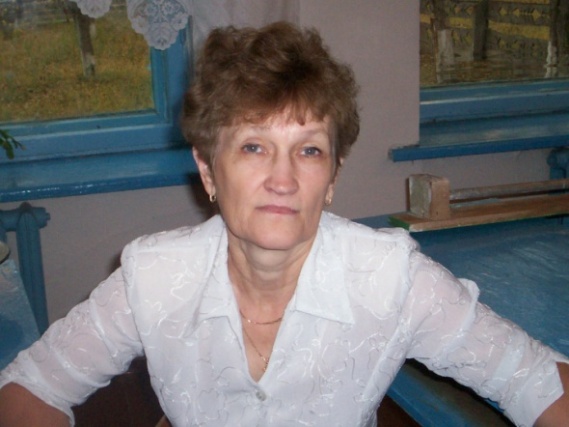 Методическая разработка урока внеклассного чтения в 8 классепо рассказу Александра Костюнина «Вальс под гитару»Цели: * знакомство   с писателем Александром  Костюниным и  его  рассказом  «Вальс под гитару»*воспитание  у учеников усидчивости, трудолюбия,  настойчивости * умение находить  выход  из трудных жизненных ситуаций.Оборудование:  рассказ А.Костюнина «Вальс под гитару»,  вальс «На сопках Маньчжурии», мультимедийная установка, презентацияХод урокаОздоровительная минутка-Здравствуйте, мои солнышки! На календаре …. Я  рада  видеть вас.  Повернитесь, поздоровайтесь и улыбнитесь  друг другу. Сразу стало уютнее в классе от наших улыбок.- А почему нужно улыбаться? (Отвечают  ученики: «Улыбка – это положительный импульс для головного мозга»)- Разотрите ладони.-Помассируйте каждый палец.- Для чего мы массируем пальцы? (Ответы учеников: «Массаж большого пальца стимулирует деятельность головного мозга. Указательного – улучшает работу желудка. Среднего – кишечника и позвоночника. Безымянного – печени. Воздействуя на мизинец, мы помогаем работе сердца).*Плавно покатаем головку по плечикам-А для чего мы это делаем? (Отвечают ученики: «Чтобы не было шейного хондроза»)I. Слово учителя.Сегодня мы с вами познакомимся с жизнью и  творчеством современного писателя (презентация)Александр Викторович Костюнин рассказывает о мальчишке, который мечтал научиться играть на гитаре и стать музыкантом. А вот какой путь для этого пришлось ему пройти, мы узнаем, прочитав рассказ «Вальс под гитару».  (Негромко звучит вальс «На сопках Маньчжурии», учитель читает вслух рассказ)II. Работа по текстуБеседа по вопросам:- Понравился ли вам рассказ?-  О ком этот рассказ?- Как автор описывает мальчишку? Найдите в тексте и зачитайте.-  Как вы думаете, каким был мальчик? Подтвердите словами текста.- Как вы думаете, почему мальчишка разговорился с попутчиком?- Найдите в тексте средства выразительности.- Меняется ли мальчишка в ходе повествования? Подтвердите словами текста.- Что помогло ему измениться? Рассуждайте.-Для кого играл вальс «На сопках Маньчжурии»?- Какие воспоминания об отце жили в душе мальчишки?- Как вы думаете, чудеса бывают? Докажите, опираясь на текст.- Зачитайте вслух строки, которые вызвали у вас улыбку.- Зачитайте вслух строки, которые заставили сжаться сердце.- Зачитайте вслух строки, которые заставили загрустить.*Гимнастика для глаз( работают только глазки: посмотрите на окно, на потолок, на дверь  и на свой красивый носик – так 3 раза) - А вы смогли бы выдержать те испытания, которые были посланы  ему судьбой?-  Кто помог мальчишке осуществить мечту?- Почему рассказ называется «Вальс под гитару»?-Как вы понимаете эпиграф «…В сущности, любая человеческая душа представляет собою зыбкий огонёк, бредущий к неведомой божественной обители, которую она предчувствует, ищет и не видит» Андре МоруаIII. Слово учителя Ребята, мы с вами сегодня познакомились с рассказом А.Костюнина «Вальс под гитару». Как вы думаете, какая главная мысль  этого рассказа?*Домашнее задание.  Написать отзыв о рассказе А.В.Костюнина «Вальс под гитару»*Итоги урокаКакой же вывод сделал каждый для себя?